Le bilan et le compte de résultatAtelier 5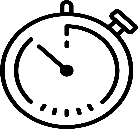 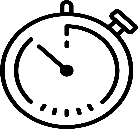 Établir un bilan et un compte de résultat le plus rapidement possible ! En complétant le tableau d’aide à la l’identification des éléments du bilan et du compte de résultat (annexe 1) 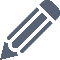  En positionnant les charges et les produits dans le compte de résultat (annexe 2) En positionnant les éléments d’actif et de passif du bilan (annexe 3)  En renseignant la page web « Atelier5-1 consolidation– Le compte de résultat » et « Atelier5-2 consolidation– Le Bilan » pour contrôler le travail précédent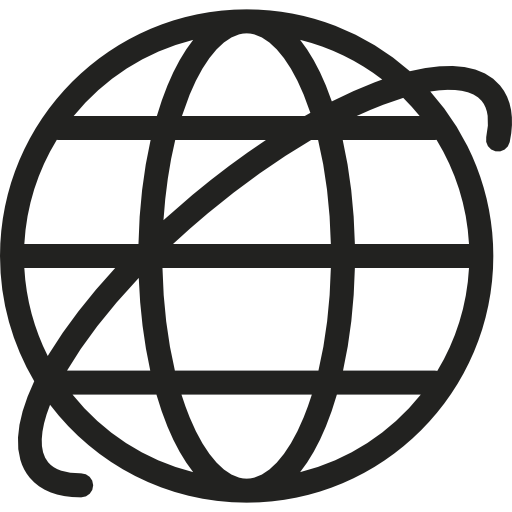 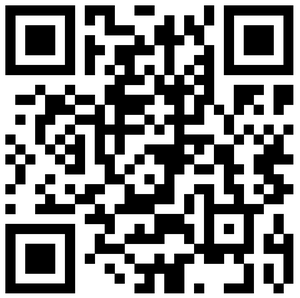 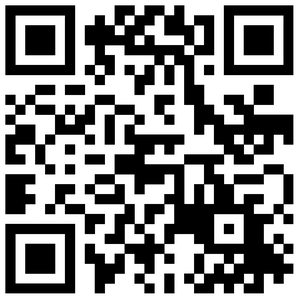 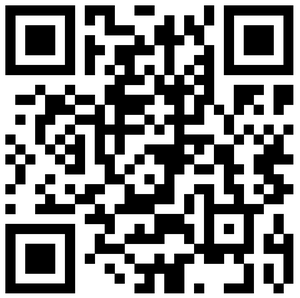 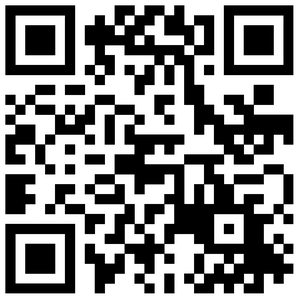 https://bit.ly/3LwtTng 		https://bit.ly/39kiNU1Annexe 1 – Les éléments comptablesAnnexe 2 – Le compte de résultatAnnexe 3 – Le bilanMon atelier pour m’entrainer àIdentifier les éléments du bilan (actif-passif) Identifier les éléments du compte de résultat (charge-produit)Positionner les éléments de l’actif et du passif du bilan Positionner les charges et les produits du compte de résultat RENSEIGNEMENTS COMPTABLESRENSEIGNEMENTS COMPTABLESRENSEIGNEMENTS COMPTABLESRENSEIGNEMENTS COMPTABLESRENSEIGNEMENTS COMPTABLESRENSEIGNEMENTS COMPTABLESRENSEIGNEMENTS COMPTABLESPOSTESPOSTESPOSTESSolde débiteurSolde créditeurCHARGEPRODUITACTIFPASSIF101000 Capital101000 Capital101000 Capital50 000120000 Résultat120000 Résultat120000 RésultatÀ déterminerÀ déterminer164000 Emprunts164000 Emprunts164000 Emprunts10 100213000 Constructions213000 Constructions213000 Constructions17 600215000 Installations techniques215000 Installations techniques215000 Installations techniques15 500218000 Autres immobilisations218000 Autres immobilisations218000 Autres immobilisations8 400401000 Dettes fournisseurs401000 Dettes fournisseurs401000 Dettes fournisseurs8 900411000 Créances sur les clients411000 Créances sur les clients411000 Créances sur les clients9 600420000 Dettes sociales420000 Dettes sociales420000 Dettes sociales4 200440000 Dettes fiscales440000 Dettes fiscales440000 Dettes fiscales1 800512000 Banque512000 Banque512000 Banque3 100530000 Caisse530000 Caisse530000 Caisse500601000 Achats de matières premières601000 Achats de matières premières601000 Achats de matières premières88 400602000 Achats d'approvisionnements602000 Achats d'approvisionnements602000 Achats d'approvisionnements2 400606000 Achats non stockés606000 Achats non stockés606000 Achats non stockés2 500610000 Services extérieurs610000 Services extérieurs610000 Services extérieurs3 200620000 Autres services extérieurs620000 Autres services extérieurs620000 Autres services extérieurs1 600630000 Impôts et taxes630000 Impôts et taxes630000 Impôts et taxes3 800640000 Charges de personnel640000 Charges de personnel640000 Charges de personnel72 800661000 Charges d'intérêts661000 Charges d'intérêts661000 Charges d'intérêts900665000 Escomptes accordés665000 Escomptes accordés665000 Escomptes accordés300678000 Autres charges exceptionnelles678000 Autres charges exceptionnelles678000 Autres charges exceptionnelles800701000 Ventes de produits finis701000 Ventes de produits finis701000 Ventes de produits finis155 900765000 Escomptes obtenus765000 Escomptes obtenus765000 Escomptes obtenus200778000 Autres produits exceptionnels778000 Autres produits exceptionnels778000 Autres produits exceptionnels300COMPTE DE RÉSULTATCOMPTE DE RÉSULTATCOMPTE DE RÉSULTATCOMPTE DE RÉSULTATCOMPTE DE RÉSULTATCOMPTE DE RÉSULTATCHARGESCHARGESMONTANTPRODUITSPRODUITSMONTANTCHARGES D’EXPLOITATIONCHARGES D’EXPLOITATIONCHARGES D’EXPLOITATIONPRODUITS D'EXPLOITATIONPRODUITS D'EXPLOITATIONSous-total 1Sous-total 1Sous-total 1Sous-total 1CHARGES FINANCIÈRESCHARGES FINANCIÈRESCHARGES FINANCIÈRESPRODUITS FINANCIERSPRODUITS FINANCIERSPRODUITS FINANCIERSSous-total 2Sous-total 2CHARGES EXCEPTIONNELLESCHARGES EXCEPTIONNELLESCHARGES EXCEPTIONNELLESPRODUITS EXCEPTIONNELSPRODUITS EXCEPTIONNELSPRODUITS EXCEPTIONNELSSous-total 3Sous-total 3TOTAL DES CHARGESTOTAL DES PRODUITSBénéficePerteTOTAL GÉNÉRALTOTAL GÉNÉRALTOTAL GÉNÉRALBILAN BILAN BILAN BILAN BILAN BILAN ACTIF (EMPLOIS)ACTIF (EMPLOIS)MONTANTPASSIF (RESSOURCES)PASSIF (RESSOURCES)MONTANTACTIF IMMOBILISÉACTIF IMMOBILISÉACTIF IMMOBILISÉCAPITAUX PROPRESCAPITAUX PROPRESTOTAL 1TOTAL 1TOTAL 1TOTAL 1ACTIF CIRCULANTACTIF CIRCULANTACTIF CIRCULANTDETTESDETTESDETTESTOTAL 2TOTAL 2TOTAL 2TOTAL 2TOTAL GÉNÉRALTOTAL GÉNÉRALTOTAL GÉNÉRAL